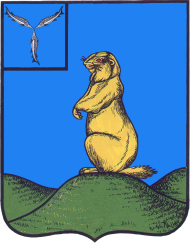 СОБРАНИЕ ДЕПУТАТОВ МУНИЦИПАЛЬНОГО ОБРАЗОВАНИЯ ГОРОДА ШИХАНЫ САРАТОВСКОЙ ОБЛАСТИР Е Ш Е Н И Еот  25.01.2024 г.                                                                   № 6-67-3«О внесении изменений и дополнений в Решение Собрания депутатов от 14.12.2023 г. № 6-65-1 «О бюджете муниципального образования города Шиханы Саратовской области на 2024 год и на плановый период 2025 и 2026 годов»Рассмотрев представленные администрацией муниципального образования города Шиханы предложения о внесении изменений и дополнений в бюджет муниципального образования города  Шиханы на 2024 год и предложения постоянной комиссии Собрания депутатов по бюджету, на основании ст. 36 Устава муниципального образования города Шиханы Саратовской области, Собрание депутатовРЕШИЛО:1. Внести в решение Собрания депутатов от 14.12.2023 г. № 6-65-1 «О бюджете муниципального образования города  Шиханы Саратовской области на 2024 год и на плановый период 2025 и 2026 годов» следующие изменения и дополнения:1.1. В части 1 пункте 1) число «205 768,6»заменить числом «207 889,1».В части 1 пункте 2) число «205 768,6» заменить числом «211 076,4».В части 1 пункте 5) число «6 404,6» заменить числом «7 164,9»1.2. В части 2 пункте 1) число «165 363,6»заменить числом «165 356,1» и число «171 787,3» заменить число «171 779,8»В части 2 пункте 2) число «162 043,6» заменить числом «162 036,1» и число «165 527,8» заменить числом «165 520,3»1.3. Дополнить часть 1 пунктом 7) следующего содержания: «Дефицит в сумме 3 187,3 тыс. рублей за счет снижения остатков средств местного бюджета».1.4 «Безвозмездные поступления в бюджет г. Шиханы на 2024 год и на плановый период 2025 и 2026 годов» изложить в редакции согласно приложению № 1 к настоящему решению.1.5. «Распределение бюджетных ассигнований по целевым статьям (муниципальным программам и непрограммным направлениям деятельности), группам и подгруппам видов расходов классификации расходов бюджета г. Шиханы на 2024 год и на плановый период 2025 и 2026 годов» изложить в редакции согласно приложению № 2 к настоящему решению.1.6. «Распределение расходов бюджета г. Шиханы по разделам  и подразделам классификации расходов бюджетов Российской Федерации на 2024 год и на плановый период 2025 и 2026 годов» изложить в редакции согласно приложению № 3 к настоящему решению.1.7. «Ведомственную структуру расходов бюджета г. Шиханы на 2024 год и на плановый период 2025 и 2026 годов» изложить в редакции согласно приложению № 4 к настоящему решению.1.8. «Источники внутреннего финансирования дефицита бюджета г. Шиханы на 2024 год и на плановый период 2025 и 2026 годов» изложить в редакции согласно приложению № 5 к настоящему решению;1.9 Приложение № 1,3,4,5,6 к решению Собрания депутатов от 14.12.2023 г.№6-65-1  считать утратившим силу.2. Решение опубликовать в периодическом печатном издании «Шиханский деловой вестник» и разместить на официальном сайте муниципального образования города Шиханы.	3. Решение вступает в силу со дня его опубликования.Глава муниципального образования город Шиханы 	     		                                                         А.В. ЛещенкоПредседатель Собрания депутатов города Шиханы               Ю.А. Бирюков